MERCREDI DES CENDRESLiturgie de la Parole Ouverture de la célébrationChant d’ouverture: 								 SalutationAu nom du Père, et du Fils, et du Saint-Esprit. 	R. Amen.La grâce de Jésus notre Seigneur, l’amour de Dieu le Père, et la communion de l’Esprit Saint, soient toujours avec vous. 		R. Et avec votre esprit.Mot de bienvenue et introduction du célébrant ou de l’animateur(trice).Aujourd’hui nous célébrons le mercredi des Cendres, le premier jour du carême qui consiste aux 40 jours d’attente et de préparation à la grande fête de Pâques. Le carême est une période de de conversion. C’est un retour vers Dieu, un changement de direction, un temps pour demander pardon.Aujourd’hui, nous allons recevoir les cendres sur notre front. Ces cendres proviennent des rameaux brûlés lors de la fête des Rameaux de l’année précédente. Elles sont la marque extérieure de notre cheminement spirituel. Les cendres sont un signe de la mort corporelle et nous montrent qu’il faut mourir aux désirs de ce monde pour vivre à l’image du Christ. Les trois piliers du carême – la prière, le jeûne et l’aumône – que nous entreprenons aujourd’hui nous rappellent de créer quelque chose de nouveau en nous et autour de nous. PrièrePrions. Dieu notre père, que ce premier jour du carêmesoit pour nous l’occasion de nous engager à préparer notre cœur, par la prière, le jeûne et l’aumône, à vivre le mystère de la grande fête de Pâques.Par Jésus Christ, ton Fils, notre Seigneur.       R. Amen.Liturgie de la ParoleDans certaines situations pastorales, il peut être préférable d’omettre la première lecture et le psaume et lire seulement l’évangile.Première lecture (Joël 2, 12-18)  					                               Introduction à la lectureBien avant la naissance de Jésus, le peuple juif qui vivait en Judée souffrait d’une grande calamité : la région était dévastée par des locustes (sorte de sauterelles géantes). Dans la première lecture, le prophète Joël rappelle au peuple que Dieu seul peut les sauver. Le peuple devait donc demander l’aide de Dieu, à travers la prière, le jeûne et en confessant leurs péchés. L’exhortation que Dieu nous adresse à travers le prophète est claire : « revenez à moi de tout votre cœur. » Lecture du livre du prophète Joël.Maintenant – oracle du Seigneur –
revenez à moi de tout votre cœur,
dans le jeûne, les larmes et le deuil !
Déchirez vos cœurs et non pas vos vêtements,
et revenez au Seigneur votre Dieu,
car il est tendre et miséricordieux,
lent à la colère et plein d’amour,
renonçant au châtiment.
Qui sait ? Il pourrait revenir,
il pourrait renoncer au châtiment,
et laisser derrière lui sa bénédiction :
alors, vous pourrez présenter offrandes et libations
au Seigneur votre Dieu.
Sonnez du cor dans Sion :
prescrivez un jeûne sacré, annoncez une fête solennelle,
réunissez le peuple, tenez une assemblée sainte,
rassemblez les anciens,
réunissez petits enfants et nourrissons !
Que le jeune époux sorte de sa maison,
que la jeune mariée quitte sa chambre !
Entre le portail et l’autel,
les prêtres, serviteurs du Seigneur,
iront pleurer et diront :
« Pitié, Seigneur, pour ton peuple,
n’expose pas ceux qui t’appartiennent
à l’insulte et aux moqueries des païens !
Faudra-t-il qu’on dise :
“Où donc est leur Dieu ?” »Et le Seigneur s’est ému en faveur de son pays,
il a eu pitié de son peuple.Parole du Seigneur.					R. Nous rendons gloire à Dieu.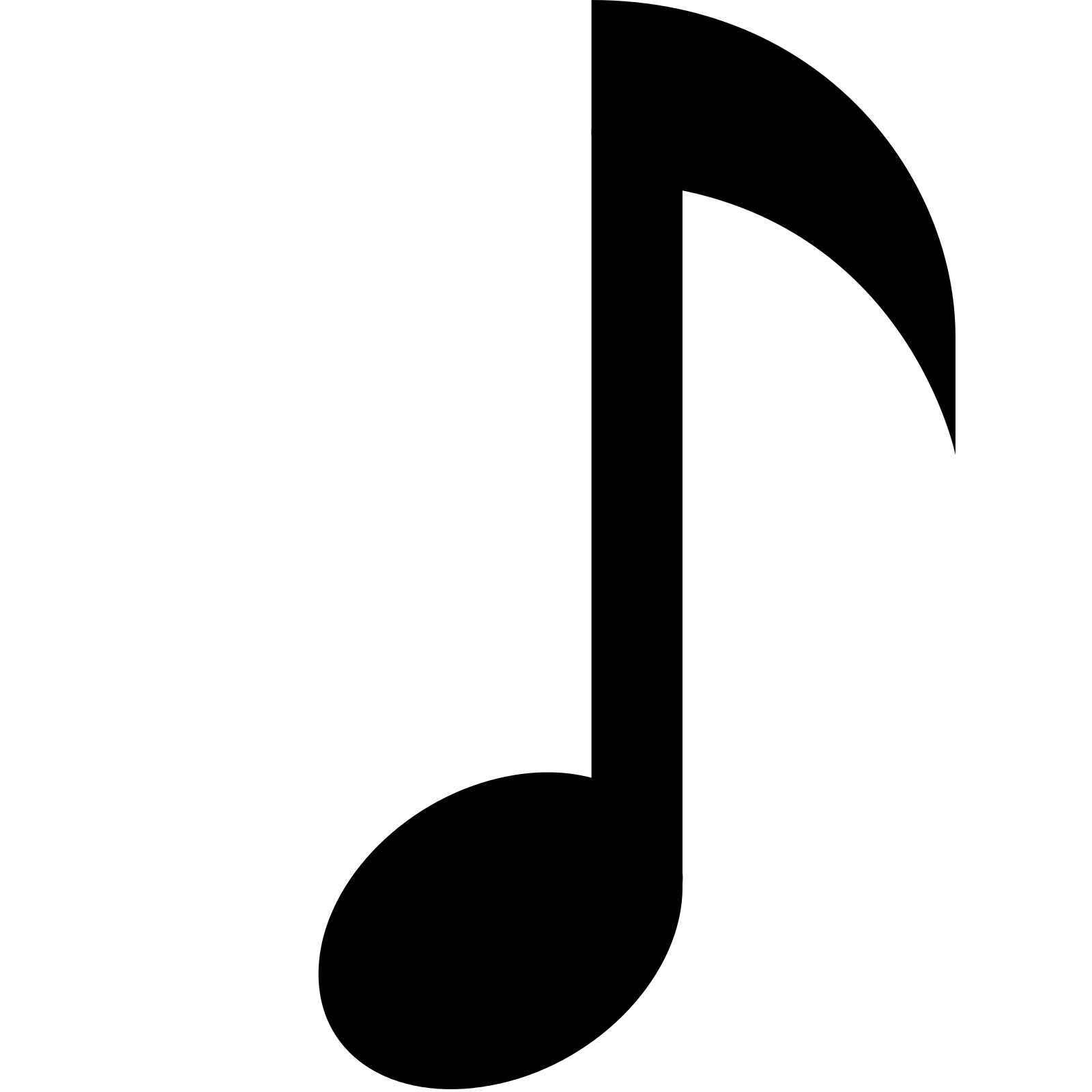 Psaume (50 (51), 3-4, 5-6ab, 12-13, 14-17) 				 R.  Pitié, Seigneur, car nous avons péché!Pitié pour moi, mon Dieu, dans ton amour,
selon ta grande miséricorde, efface mon péché.
Lave-moi tout entier de ma faute,
purifie-moi de mon offense. R.Oui, je connais mon péché,
ma faute est toujours devant moi.
Contre toi, et toi seul, j’ai péché,
ce qui est mal à tes yeux, je l’ai fait. R.Crée en moi un cœur pur, ô mon Dieu,
renouvelle et raffermis au fond de moi mon esprit.
Ne me chasse pas loin de ta face,
ne me reprends pas ton esprit saint. R.Rends-moi la joie d’être sauvé ;
que l’esprit généreux me soutienne.
Seigneur, ouvre mes lèvres,
et ma bouche annoncera ta louange. R.Note pour l’animateur(trice)À cause du caractère pénitentiel du carême, on omet de chanter « Alléluia » (Loué le Seigneur) pendant 40 jours. Cette période de réflexion individuelle et communautaire nous suggère que la nature joyeuse de l’Alléluia est plus justement réservée aux célébrations pascales, où il sera repris avec entrain. Il existe diverses acclamations de l’évangile qui omettent l’alléluia, dont celle suggérée ci-dessous.  Acclamation (Ps 94, 8a.7d)							 Ta Parole, Seigneur, est vérité, et ta loi, délivrance.
Aujourd’hui, ne fermez pas votre cœur, mais écoutez la voix du Seigneur.
Ta Parole, Seigneur, est vérité, et ta loi, délivrance. Évangile (Matthieu 6, 1-6 ; 16-18)						               Le Seigneur soit avec vous. 					R. Et avec votre esprit.Évangile de Jésus Christ selon saint Mattieu.		R. Gloire à toi, Seigneur!En ce temps-là,
Jésus disait à ses disciples :
« Ce que vous faites pour devenir des justes,
évitez de l’accomplir devant les hommes
pour vous faire remarquer.
Sinon, il n’y a pas de récompense pour vous
auprès de votre Père qui est aux cieux.Ainsi, quand tu fais l’aumône, [IMAGE 1]
ne fais pas sonner la trompette devant toi,
comme les hypocrites qui se donnent en spectacle
dans les synagogues et dans les rues,
pour obtenir la gloire qui vient des hommes.
Amen, je vous le déclare : ceux-là ont reçu leur récompense.
Mais toi, quand tu fais l’aumône,
que ta main gauche ignore ce que fait ta main droite,
afin que ton aumône reste dans le secret ;
ton Père qui voit dans le secret
te le rendra.Et quand vous priez, [IMAGE 2]
ne soyez pas comme les hypocrites :
ils aiment à se tenir debout
dans les synagogues et aux carrefours
pour bien se montrer aux hommes
quand ils prient.
Amen, je vous le déclare : ceux-là ont reçu leur récompense.
Mais toi, quand tu pries,
retire-toi dans ta pièce la plus retirée,
ferme la porte,
et prie ton Père qui est présent dans le secret ;
ton Père qui voit dans le secret
te le rendra.Et quand vous jeûnez, [IMAGE 3]
ne prenez pas un air abattu,
comme les hypocrites :
ils prennent une mine défaite
pour bien montrer aux hommes qu’ils jeûnent.
Amen, je vous le déclare : ceux-là ont reçu leur récompense.
Mais toi, quand tu jeûnes,
parfume-toi la tête et lave-toi le visage ;
ainsi, ton jeûne ne sera pas connu des hommes,
mais seulement de ton Père qui est présent au plus secret ;
ton Père qui voit au plus secret
te le rendra. »Acclamons la Parole de Dieu.				R. Louange à toi, Seigneur Jésus. 						Pistes de réflexion								L’Évangile d’aujourd’hui indique les éléments du chemin spirituel qu’est le carême: la prière, le jeûne et l’aumône (cf. Mt 6, 1-6.16-18). Le premier élément est la prière. La prière consiste à s’engager à consacrer plus de temps à Dieu dans notre journée. Nous confions à Dieu nos blessures, nos soucis, et les souffrances du monde. Le deuxième est le jeûne. Le jeûne comporte le choix d’une vie sobre, dans son style ; une vie qui ne gaspille pas, une vie qui ne « met pas au déchet ». Jeûner nous aide à entraîner notre cœur à l’essentiel et au partage. C’est un signe de prise de conscience et de responsabilité face aux injustices, aux abus, en particulier à l’égard des pauvres et des petits, et c’est le signe de la confiance que nous plaçons en Dieu et dans sa Providence.Le troisième élément est l’aumône : celle-ci indique la gratuité, car dans l’aumône on donne à quelqu’un dont on n’attend pas de recevoir quelque chose en échange. La gratuité devrait être l’une des caractéristiques du chrétien, qui, conscient d’avoir tout reçu de Dieu gratuitement, c’est-à-dire sans aucun mérite, apprend à donner aux autres gratuitement. Aujourd’hui, souvent, la gratuité ne fait pas partie de la vie quotidienne, où tout se vend et s’achète. Tout est calcul et mesure. L’aumône nous aide à vivre la gratuité du don, qui est la libération de l’obsession de la possession, de la peur de perdre ce que l’on a, de la tristesse de celui qui ne veut pas partager avec les autres son propre bien-être.Dans l’évangile, Jésus souligne que ces trois œuvres de miséricorde étaient devenues coincées, mangées par la rouille des formalités et étaient même devenues des signes de supériorité sociale. La tentation commune à la prière, au jeûne et à l’aumône est l’hypocrisie, c’est-à-dire de les faire sans y mettre son cœur, seulement pour bien paraître. Lorsqu’on fait quelque chose de bien, il est normal de vouloir être reconnu ou respecté pour notre bonne action, pour obtenir satisfaction. Jésus nous invite lui à faire ces œuvres sans nous montrer, et d’avoir confiance en la récompense du Père « qui nous voit dans le secret » (Mt 6, 4.6.18).L’imposition des cendres 							(Dans le contexte d’une liturgie de la Parole, la bénédiction et l’imposition des cendres se font après l’homélie et avant la Prière universelle.)Ce rite peut être célébré par un prêtre ou un diacre qui peut être aidé par des ministres laïcs pour la distribution des cendres. La bénédiction des cendres revient toutefois au prêtre ou au diacre.Si la célébration est présidée par un prêtre ou un diacre : Seigneur notre Dieu,toi qui veux notre conversion,dans ta bonté, exauce notre prière ;bénis les cendres dont nous serons marquésen signe de notre engagement à changer nos cœurs et croire à la Bonne Nouvelle. Nous te le demandons à toi qui vis et règne pour les siècles des siècles.R. Amen.Le prêtre asperge d’eau bénite les cendres. Ensuite, il impose les cendres à tous les fidèles. Il dit à chacun : Convertissez-vous et croyez à l’Évangile. Si la célébration est présidée par un ministre laïc :Seigneur notre Dieu,toi qui veux notre conversion,dans ta bonté, exauce notre prière ;à travers les cendres dont nous serons marquésen signe de notre engagement à changer nos cœurs et croire à la Bonne Nouvelle. Nous te le demandons à toi qui vis et règne pour les siècles des siècles.R. Amen.Les ministres laïcs imposent les cendres à tous les fidèles. Ils disent à chacun : Convertissez-vous et croyez à l’Évangile. Pendant ce temps, on peut chanter un ou plusieurs chants. Chant : 										Prière universelleIntroductionDemandons au Seigneur de nous combler de sa grâce en lui présentant nos demandes pour le bien de notre communauté et du monde entier.R. Seigneur, entends notre prière.Le carême est un temps de prière. Pour que l’Église livre un témoignage authentique de renouveau spirituel afin que tous puissent entendre la voie du Dieu d’amour et de miséricorde, prions. Le carême est un temps d’aumône. Pour que les dirigeants du monde surmontent les pressions politiques et économiques qui les empêchent d’agir selon l’obligation morale de prendre soin des plus vulnérables parmi nous, prions. Le carême est un temps de jeûne. Pour que notre communauté scolaire fasse usage de ce temps pour jeûner de l’indifférence à Dieu et l’exclusion du prochain, prions. Le carême est un temps de repentir. Pour que nos familles s’engagent sur la route du pardon et de la guérison en faisant face à ce qui est brisé dans leurs relations, prions. Le carême est un temps de conversion. Pour que chacun de nous retourne à Dieu avec un cœur renouvelé et purifié du mal, pour ainsi prendre part à la joie qu’il nous donne, prions. Prière de conclusionDieu notre Père, en recevant nos intentions, fais que notre pratique du carême que nous débutons nous permette de te voir et de t’entendre plus clairement, toi qui nous fais signe pour les siècles des siècles. 			     R. Amen. Notre Père                                                                                              Unis dans le même Esprit, nous pouvons dire avec confiance la prière que nous avons reçue du Sauveur :Notre Père, qui es aux cieux,
que ton nom soit sanctifié,
que ton règne vienne,
que ta volonté soit faite sur la terre comme au ciel.
Donne-nous aujourd’hui notre pain de ce jour.
Pardonne-nous nos offenses,
comme nous pardonnons aussi à ceux qui nous ont offensés.
Et ne nous laisse pas entrer en tentation
mais délivre-nous du Mal.Délivre-nous de tout mal, Seigneur, et donne la paix à notre temps ; par ta miséricorde, libère-nous du péché, rassure-nous devant les épreuves, en cette vie où nous espérons le bonheur que tu promets et l'avènement de Jésus Christ, notre Sauveur.R. Car c'est à toi qu'appartiennent le règne, la puissance et la gloire, pour les siècles des siècles !Note pour l’animateur(trice)L’échange de paix est l’occasion de mettre en pratique ce pour quoi les élèves viennent de prier : surmonter l’indifférence, aller vers l’autre et reconnaître que la paix vient de Dieu. Toutefois, dans certaines situations pastorales, il peut être préférable d’omettre l’échange de paix.Échange de paixSeigneur Jésus Christ, tu as dit à tes Apôtres : « Je vous laisse la paix, je vous donne ma paix » : ne regarde pas nos péchés mais la foi de ton Église ; pour que ta volonté s'accomplisse, donne-lui toujours cette paix, et conduis-la vers l'unité parfaite, toi qui règnes pour les siècles des siècles. 		    R. Amen. Que la paix du Seigneur soit toujours avec vous.                R. Et avec votre esprit. Échangeons un signe de paix avec les personnes autour de nous. Rite de conclusionAnnonce(s)EnvoiSi la célébration est présidée par un prêtre ou un diacre : Le Seigneur soit avec vous.					R. Et avec votre esprit.Que Dieu tout puissant vous bénisse : le Père, le Fils, et le Saint-Esprit.R. Amen.Allez dans la paix et la joie du Christ.R. Nous rendons grâce à Dieu!Si la célébration est présidée par un laïc :Le Seigneur soit avec vous.					R. Et avec votre esprit.Que la bénédiction de Dieu tout-puissant, Père, Fils, et Esprit Saint, descende sur nous et y demeure à jamais.R. Amen.Allons dans la paix et la joie du Christ.R. Nous rendons grâce à Dieu!Chant d’envoi : 							         	